Сведения о наличии оборудованных учебных кабинетов, средств обучения и воспитания, в том числе приспособленных для использования инвалидами и лицами с ограниченными возможностями здоровьяСведения о наличии оборудованных учебных кабинетов, средств обучения и воспитания, в том числе приспособленных для использования инвалидами и лицами с ограниченными возможностями здоровьяСведения о наличии оборудованных учебных кабинетов, средств обучения и воспитания, в том числе приспособленных для использования инвалидами и лицами с ограниченными возможностями здоровьяСведения о наличии оборудованных учебных кабинетов, средств обучения и воспитания, в том числе приспособленных для использования инвалидами и лицами с ограниченными возможностями здоровьяСведения о наличии оборудованных учебных кабинетов, средств обучения и воспитания, в том числе приспособленных для использования инвалидами и лицами с ограниченными возможностями здоровья Адаптированные основные общеобразовательные программы реализуются на базе учебно-воспитательных корпусов школы, расположенных в трех зданиях общей площадью 2168,9 м2 ( Учебное здание - (1 704,5 кв.м.), Учебная мастерская - (195,2 кв.м.), Учебная мастерская -  (269,2 кв.м.)) Адаптированные основные общеобразовательные программы реализуются на базе учебно-воспитательных корпусов школы, расположенных в трех зданиях общей площадью 2168,9 м2 ( Учебное здание - (1 704,5 кв.м.), Учебная мастерская - (195,2 кв.м.), Учебная мастерская -  (269,2 кв.м.)) Адаптированные основные общеобразовательные программы реализуются на базе учебно-воспитательных корпусов школы, расположенных в трех зданиях общей площадью 2168,9 м2 ( Учебное здание - (1 704,5 кв.м.), Учебная мастерская - (195,2 кв.м.), Учебная мастерская -  (269,2 кв.м.)) Адаптированные основные общеобразовательные программы реализуются на базе учебно-воспитательных корпусов школы, расположенных в трех зданиях общей площадью 2168,9 м2 ( Учебное здание - (1 704,5 кв.м.), Учебная мастерская - (195,2 кв.м.), Учебная мастерская -  (269,2 кв.м.)) Адаптированные основные общеобразовательные программы реализуются на базе учебно-воспитательных корпусов школы, расположенных в трех зданиях общей площадью 2168,9 м2 ( Учебное здание - (1 704,5 кв.м.), Учебная мастерская - (195,2 кв.м.), Учебная мастерская -  (269,2 кв.м.))В  учебно-воспитательном здании имеются:В  учебно-воспитательном здании имеются:В  учебно-воспитательном здании имеются:В  учебно-воспитательном здании имеются:В  учебно-воспитательном здании имеются: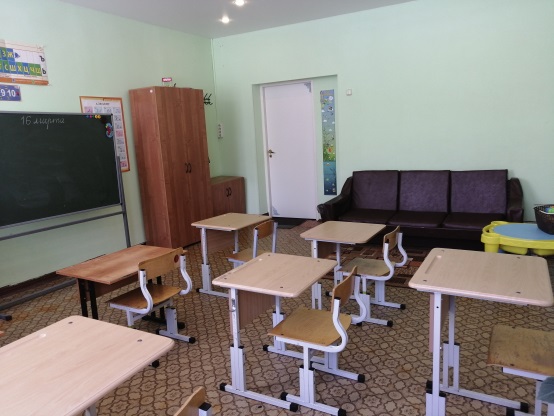 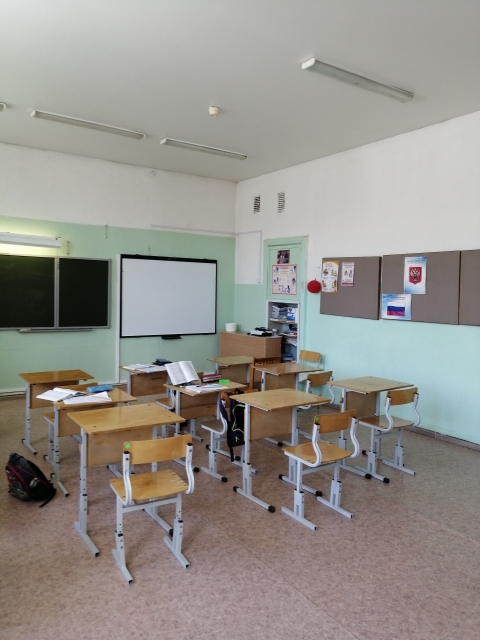 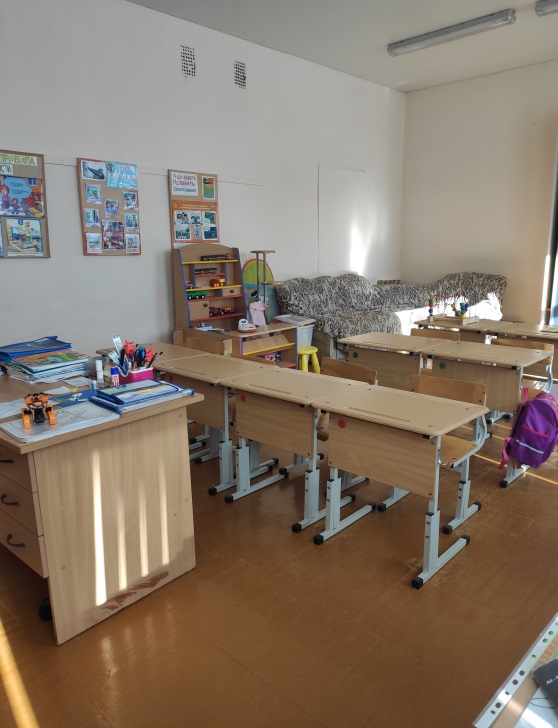 13 учебных классов:6 кабинетов начальных классов, оборудованных  рабочими местами для обучающихся (мебель промаркирована в соответствии с санитарно-гигиеническими требованиями), а также дополнительное пространство для размещения учебно-наглядных пособий; интерактивное оборудование: игровые зоны для обучающихся;7 предметных кабинетов, оборудованных в соответствии с современными требованиями ФГОС: кабинет для занятий ритмикой и музыкой; кабинет основ социальной жизни (СБО);кабинет русского языка; математики; истории и обществознания; географии и биологии; спортивный зал оборудованный документ- камерой. 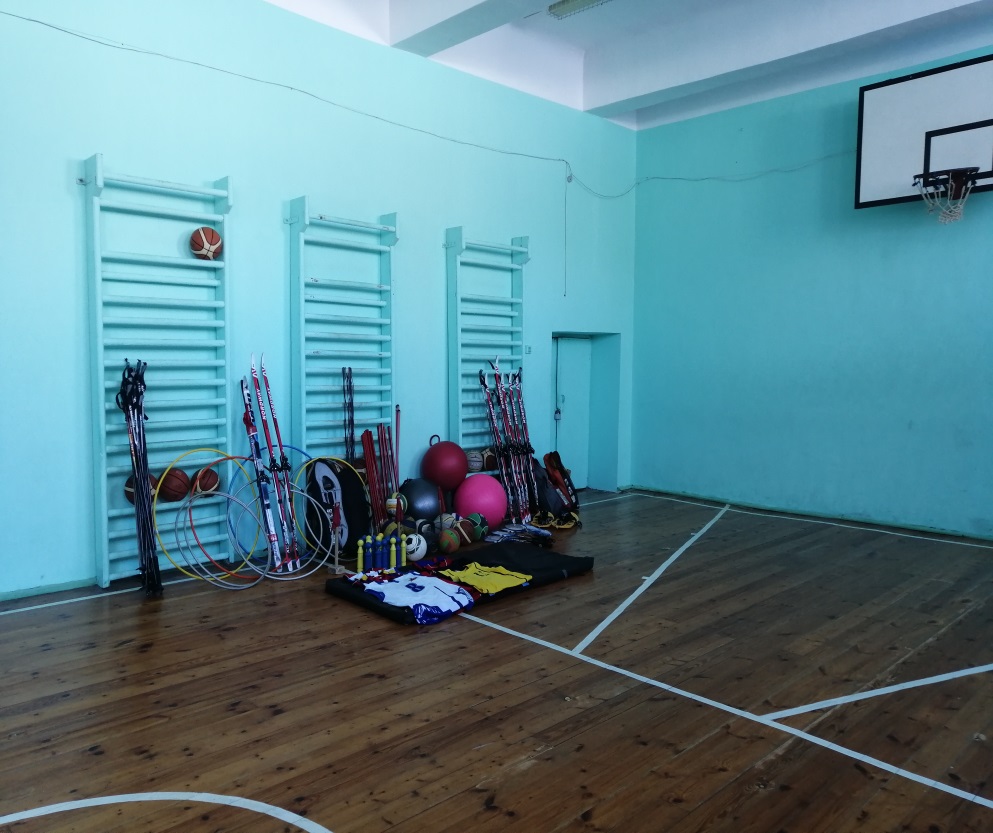 13 учебных классов:6 кабинетов начальных классов, оборудованных  рабочими местами для обучающихся (мебель промаркирована в соответствии с санитарно-гигиеническими требованиями), а также дополнительное пространство для размещения учебно-наглядных пособий; интерактивное оборудование: игровые зоны для обучающихся;7 предметных кабинетов, оборудованных в соответствии с современными требованиями ФГОС: кабинет для занятий ритмикой и музыкой; кабинет основ социальной жизни (СБО);кабинет русского языка; математики; истории и обществознания; географии и биологии; спортивный зал оборудованный документ- камерой. 13 учебных классов:6 кабинетов начальных классов, оборудованных  рабочими местами для обучающихся (мебель промаркирована в соответствии с санитарно-гигиеническими требованиями), а также дополнительное пространство для размещения учебно-наглядных пособий; интерактивное оборудование: игровые зоны для обучающихся;7 предметных кабинетов, оборудованных в соответствии с современными требованиями ФГОС: кабинет для занятий ритмикой и музыкой; кабинет основ социальной жизни (СБО);кабинет русского языка; математики; истории и обществознания; географии и биологии; спортивный зал оборудованный документ- камерой. Коррекционный блок представлен:Коррекционный блок представлен:Коррекционный блок представлен:Коррекционный блок представлен:Коррекционный блок представлен:1 оборудованным логопедическим кабинетом, оснащенным рабочей зоной учителя и обучающихся, компьютером с программным обеспечением, умывальником, артикуляционными муляжами, зал для занятий лечебной и адаптивной физкультурой;кабинет педагога-психолога, оборудованный интерактивным оборудованием;комплектом оборудования для психологической разгрузки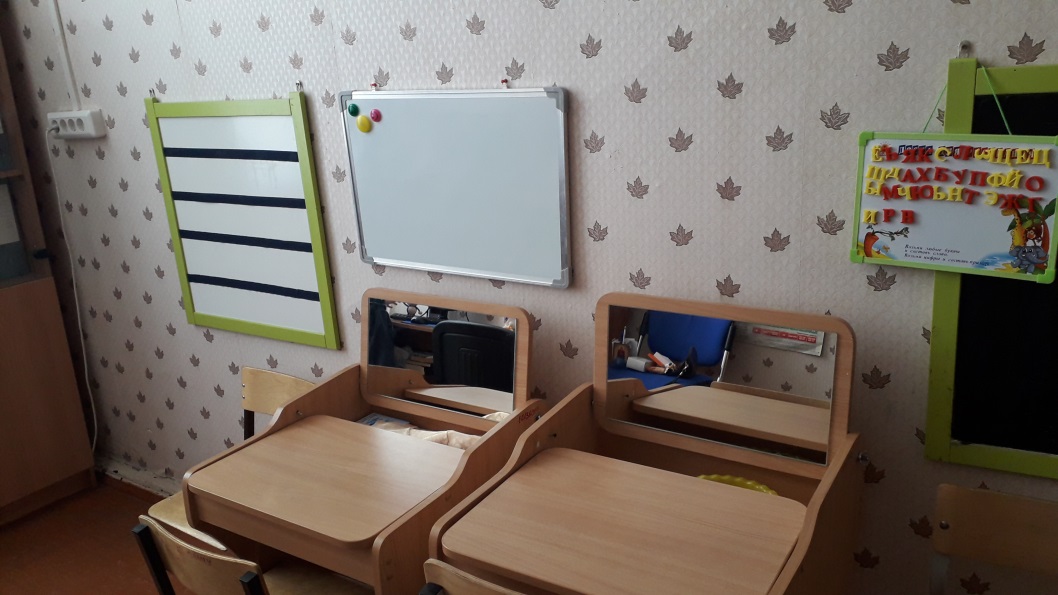 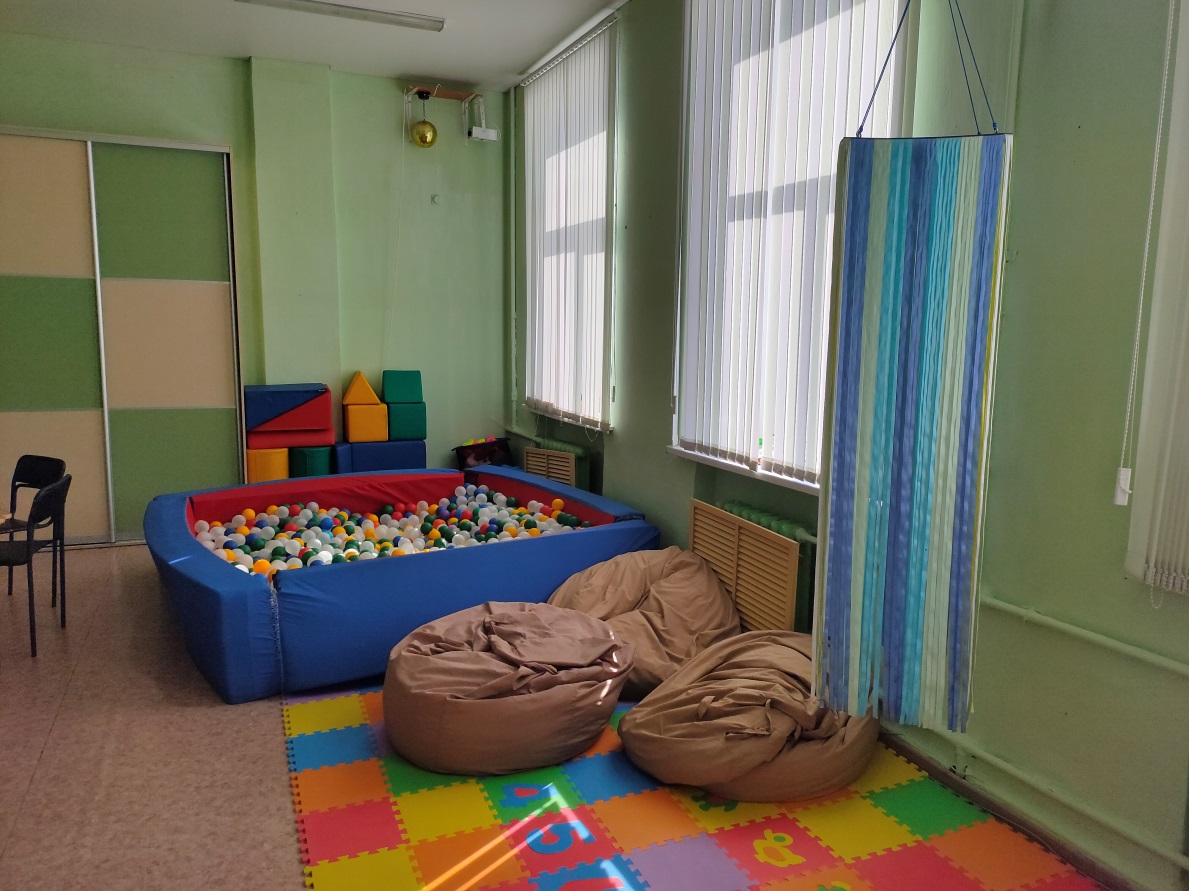 С целью обеспечения комфортного доступа обучающихся с тяжелыми нарушениями развития к образованию, для достижения ребенком большей самостоятельности в передвижении, коммуникации и облегчения его доступа к образованию и с учетом степени и диапазона имеющихся у него нарушений (опорно-двигательного аппарата, сенсорной сферы, расстройства аутистического спектра и эмоционально-волевой сферы) приобретено реабилитационное оборудование для инвалидов: кресло-коляска для инвалидов, опора для сидения для проведения коррекционно-развивающих занятий детей в возрасте от 6 до 18 лет.С целью обеспечения комфортного доступа обучающихся с тяжелыми нарушениями развития к образованию, для достижения ребенком большей самостоятельности в передвижении, коммуникации и облегчения его доступа к образованию и с учетом степени и диапазона имеющихся у него нарушений (опорно-двигательного аппарата, сенсорной сферы, расстройства аутистического спектра и эмоционально-волевой сферы) приобретено реабилитационное оборудование для инвалидов: кресло-коляска для инвалидов, опора для сидения для проведения коррекционно-развивающих занятий детей в возрасте от 6 до 18 лет.С целью обеспечения комфортного доступа обучающихся с тяжелыми нарушениями развития к образованию, для достижения ребенком большей самостоятельности в передвижении, коммуникации и облегчения его доступа к образованию и с учетом степени и диапазона имеющихся у него нарушений (опорно-двигательного аппарата, сенсорной сферы, расстройства аутистического спектра и эмоционально-волевой сферы) приобретено реабилитационное оборудование для инвалидов: кресло-коляска для инвалидов, опора для сидения для проведения коррекционно-развивающих занятий детей в возрасте от 6 до 18 лет.С целью обеспечения комфортного доступа обучающихся с тяжелыми нарушениями развития к образованию, для достижения ребенком большей самостоятельности в передвижении, коммуникации и облегчения его доступа к образованию и с учетом степени и диапазона имеющихся у него нарушений (опорно-двигательного аппарата, сенсорной сферы, расстройства аутистического спектра и эмоционально-волевой сферы) приобретено реабилитационное оборудование для инвалидов: кресло-коляска для инвалидов, опора для сидения для проведения коррекционно-развивающих занятий детей в возрасте от 6 до 18 лет.С целью обеспечения комфортного доступа обучающихся с тяжелыми нарушениями развития к образованию, для достижения ребенком большей самостоятельности в передвижении, коммуникации и облегчения его доступа к образованию и с учетом степени и диапазона имеющихся у него нарушений (опорно-двигательного аппарата, сенсорной сферы, расстройства аутистического спектра и эмоционально-волевой сферы) приобретено реабилитационное оборудование для инвалидов: кресло-коляска для инвалидов, опора для сидения для проведения коррекционно-развивающих занятий детей в возрасте от 6 до 18 лет.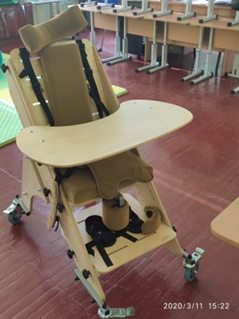 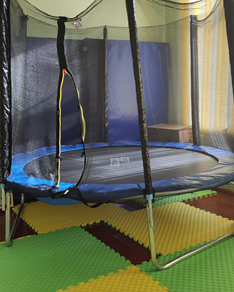 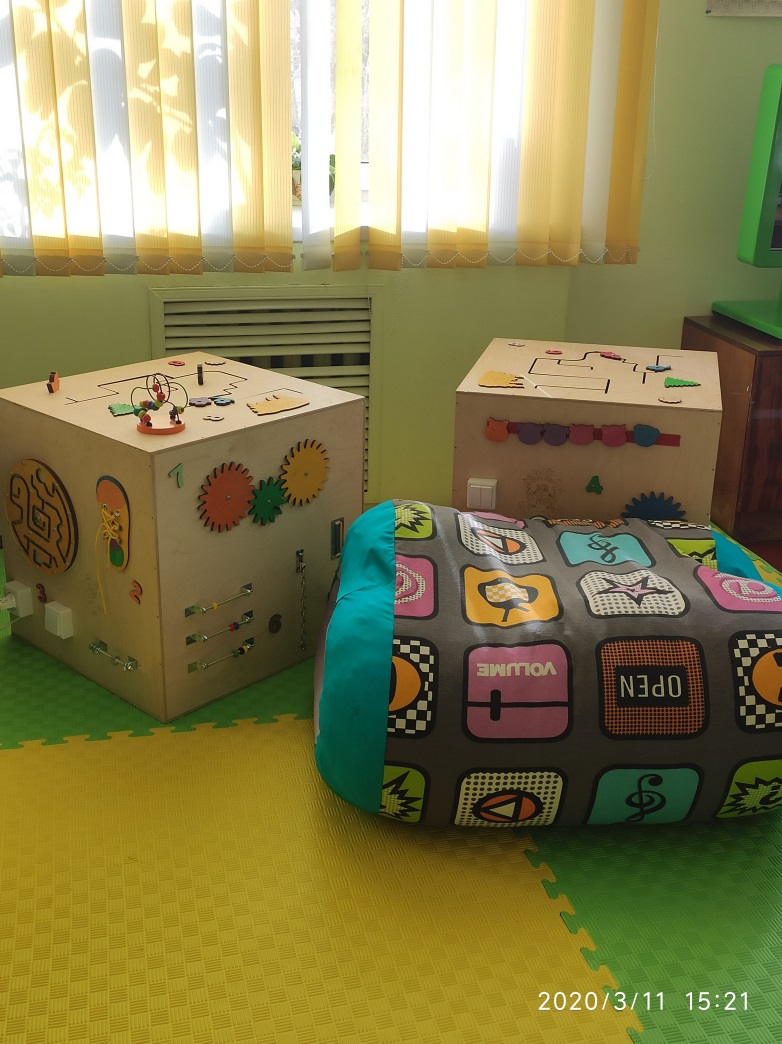 Созданы условия для индивидуальной работы с обучающимися (оборудован ресурсный класс, приобретено оборудование для коррекции эмоциональной сферы обучающихся).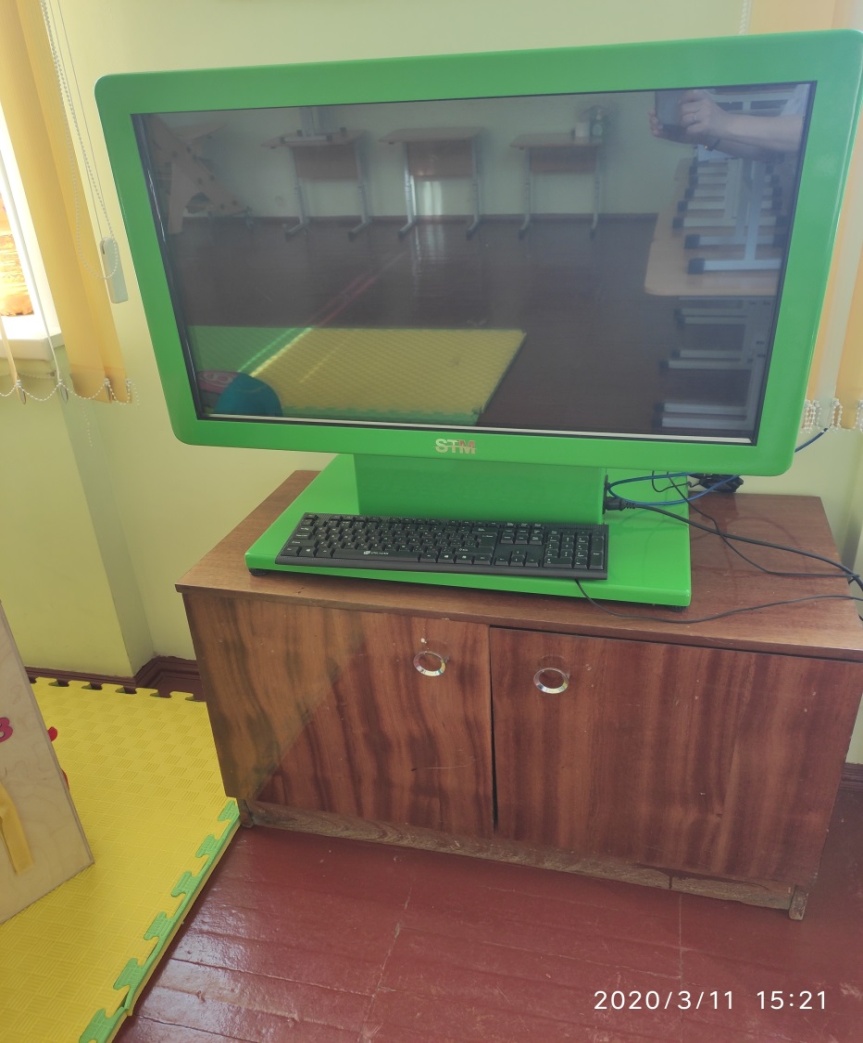 Созданы условия для индивидуальной работы с обучающимися (оборудован ресурсный класс, приобретено оборудование для коррекции эмоциональной сферы обучающихся).Учебная мастерская № 1Учебная мастерская № 1Учебная мастерская № 1Учебная мастерская № 1Учебная мастерская № 1Для осуществления предметной области «Технология» имеется все необходимое оборудование: верстаки для столярной и слесарной мастерской,станки: токарный, фрезерный, фуговальный, сверлильный; тиски, пилы, бокорезы, рубанки, гвоздодеры, клещи, молотки и т.д.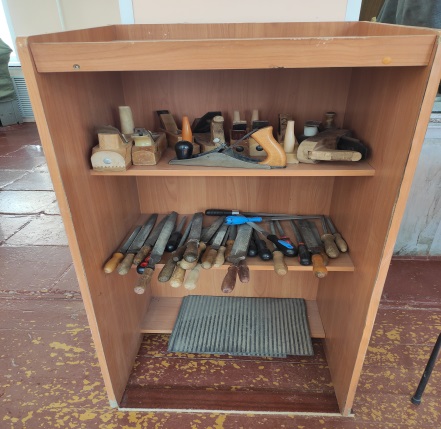 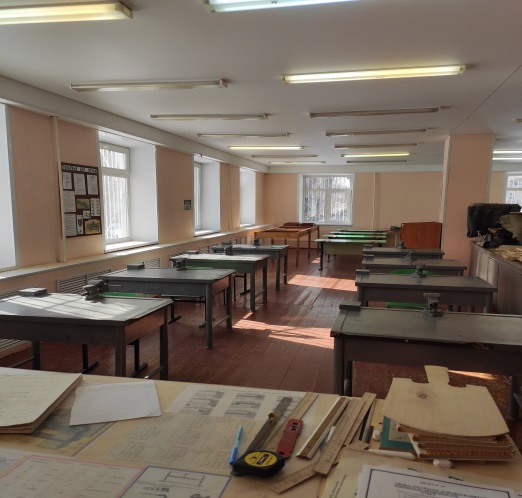 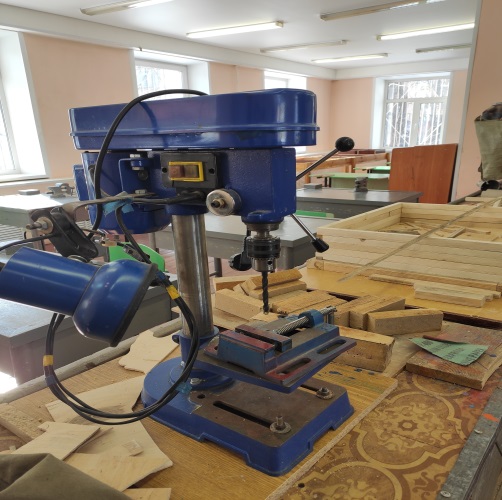 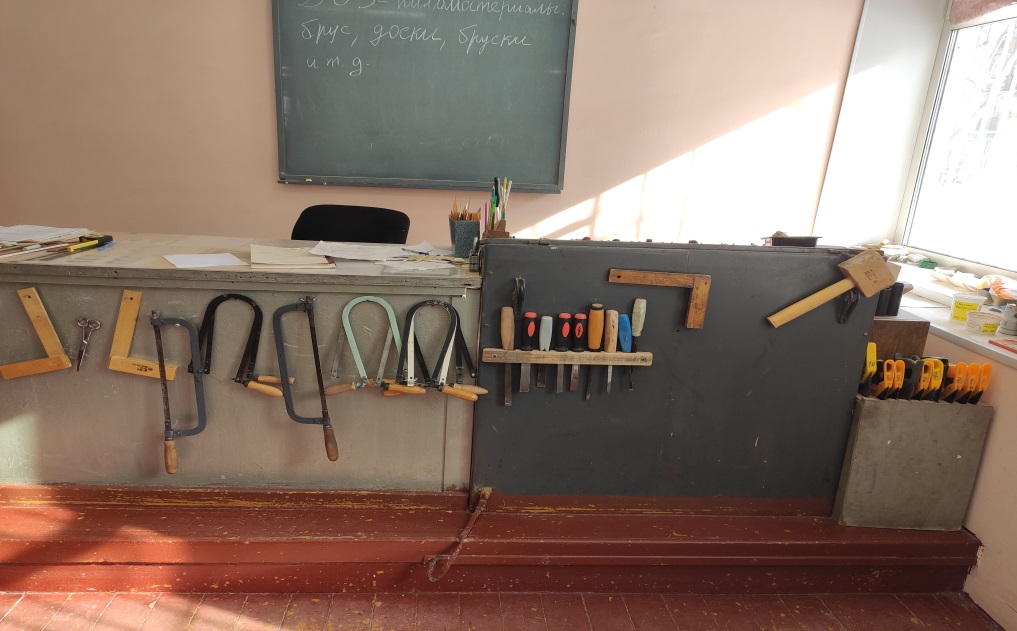 Учебная мастерская № 2Учебная мастерская № 2Учебная мастерская № 2Учебная мастерская № 2Учебная мастерская № 2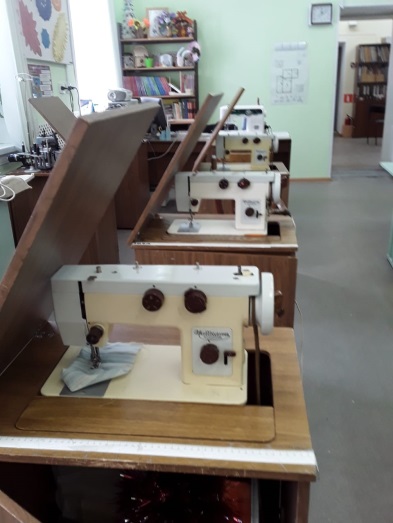 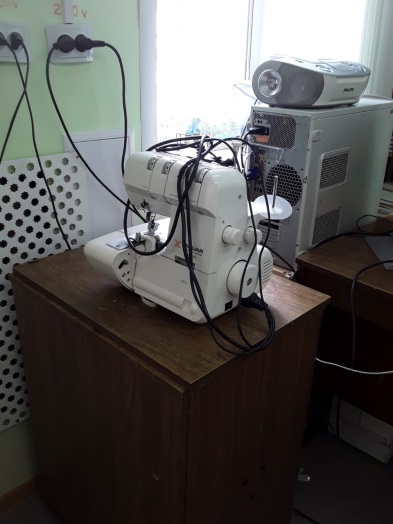 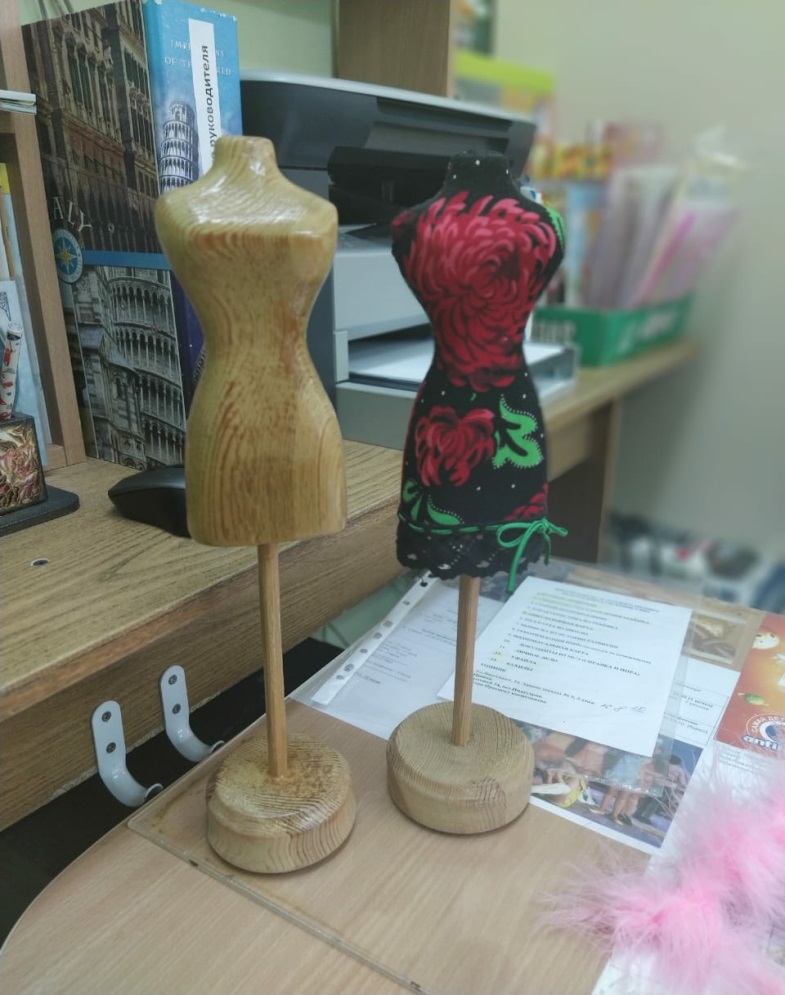 Для реализации предметной области технология для девочек (швейное дело, цветоводство, декоративное растениеводство) в мастерской имеется следующее оборудование: швейные ножные и электрические машины, оверлок, манекен, утюг и гладильная доска, примерочная,  портновские ножницы, иглы и т.д.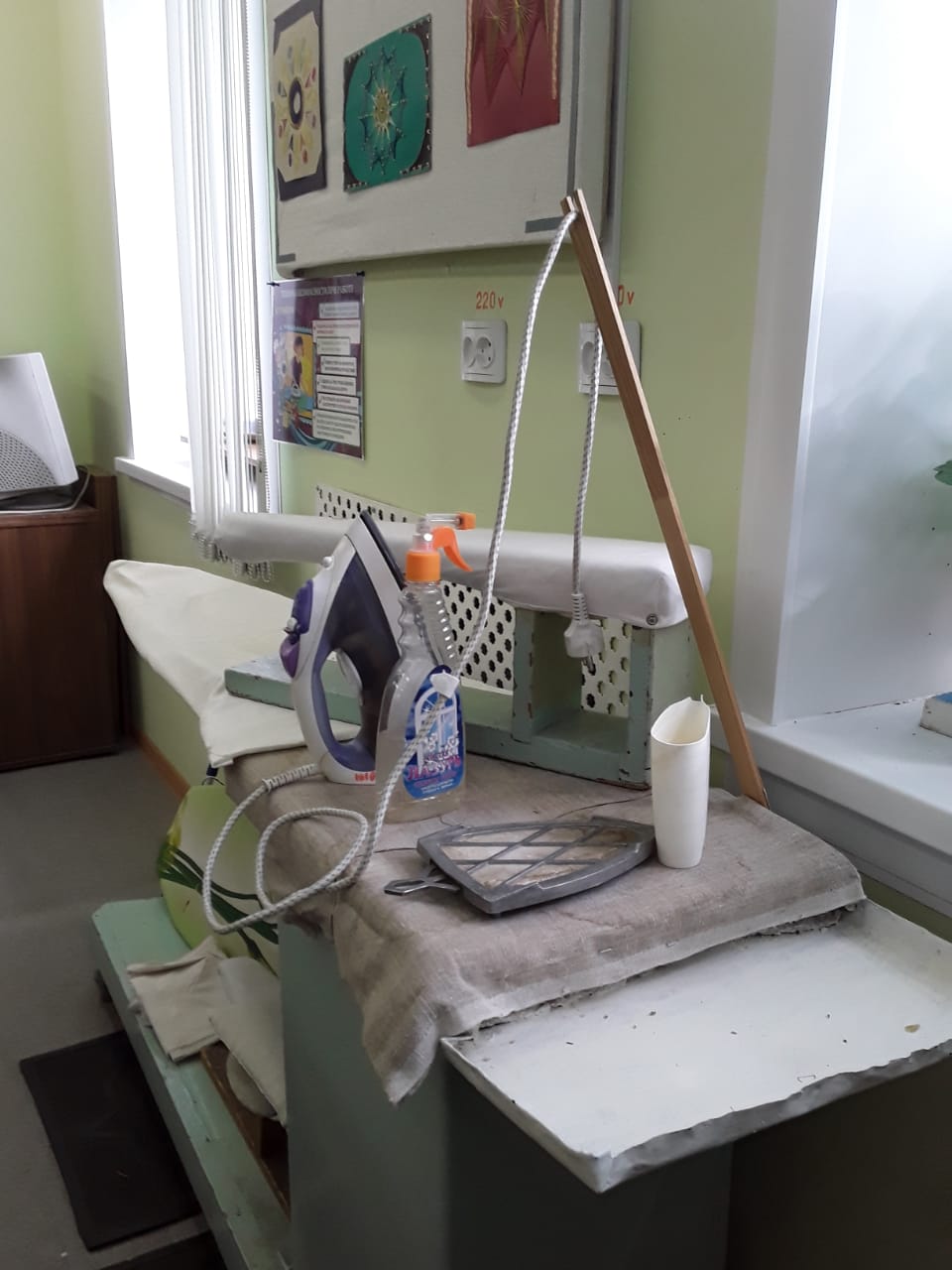 